产品平台与CBB设计Product Platform and Common Building Block Design【时间地点安排】2023年7月21-22日，深圳【培训课时】2天/12小时	【学习费用】原价：4980元/人，费用含税费、高端课程、定制教材、证书、两天午餐、精品茶歇【主办单位】翱翔研发咨询（深圳）有限公司课程背景随着产品生命周期越来越短，市场竞争日趋激烈，能否快速地推出客户/市场需要的产品将直接关系到一个企业能否保持持续赢利的能力。作为企业的领导者及研发管理者，您一定面临着以下问题或挑战：如何实现基于产品平台去开发产品？如何规划产品平台？如何进行技术规划？如何进行CBB（公共共享模块）设计？如何保障从组织及绩效方面来保障与牵引企业基于平台进行产品开发？……课程基于国际先进成熟的平台化开发管理模式、工具及方法，并结合国内优秀研发管理企业的最佳实践，针对中国企业的实际，帮助您全面掌握平台化研发管理的核心思想、组织模式以及系统的方法与工具，进而实现平台化、模块化开发，提升企业的核心竞争力。客户需求技术平台搭建，推行标准化、模块化等课程收益了解优秀研发企业的平台化产品开发的管理模式； 分析业界公司在产品平台、技术管理中的误区，分享成功经验； 理解产品平台的基本概念、平台化开发的价值与意义； 理解产品平台管理、技术路标规划、技术开发的流程及支撑体系； 掌握平台规划的过程、工具与方法；掌握技术研发的过程与方法； 掌握组件设计的过程、工具与方法； 掌握平台化研发的组织与绩效管理体系设计参课对象企业CEO/总经理、研发总监、研发经理/项目经理/技术经理/产品经理、系统工程师、产品规划专家课程大纲一、案例分析二、产品平台和技术管理概述    1)企业研发面临的问题与挑战      a)面临的挑战    2)产品平台概述      a)什么是产品平台      b)产品平台的定义      c)产品平台的特点      d)基于产品平台进行产品设计的优点      e)技术平台、产品平台、产品线与产品的关系    3)共用构建模块（CBB）      a)构建模块(BB)的定义与属性      b)CBB与BB的主要特征      c)CBB与BB的区别    4)产品平台和CBB的重要意义    5)技术管理概述6)集成产品开发简介三、产品平台战略和规划    1)产品战略框架    2)产品规划与平台规划的关系    3)产品平台规划的几个层次      a)产品平台发展战略      b)产品平台组合战略      c)产品平台规划流程      d)产品平台绩效与生命周期    4)产品平台发展战略      a)下一代平台战略      b)衍生平台战略      c)新产品线平台战略    5)产品平台规划流程      a)产品系列差异分析      b)平台路标规划      c)平台要素定义      d)平台项目分析      e)平台项目管理    6)模板展示及演练7)产品平台绩效与生命周期四、模块化设计（组件设计）    1)平台、模块共享的层次    2)系统工程-架构分解、组件开发    3)模块化设计过程      a)得到架构和规格的步骤1：功能分析      b)模块差异分析      c)通用件提取与应用规划      d)得到架构和规格的步骤2：设计综合    4)总体设计及CBB提取过程 （本节含1组演练）5)基于模块的标准化流程五、模块化、组件化、标准化    1)模块化与系列化、组合化、通用化和标准化的关系    2)基于平台策略的产品开发流程模型      a)原型产品开发设计      b)产品平台规划      c)平台结构设计,技术平台规划      d)变形设计      e)配置设计    3)在产品平台开发中引入模块化      a)建立产品设计各环节映射关系      b)建立部件关联矩阵      c)设计结构分析    4)产品设计中标准化的应用      a)产品质量标准化      b)产品系列化      c)零部件的通用化      d)定义标准化手册六、模块化组件（CBB）使用及管理    1)CBB组件开发    2)组件共享类型    3)概念阶段：识别CBB    4)确认CBB的使用比例    5)计划阶段：明确被使用CBB，以及可能提供给其他产品或产品线的CBB    6)开发阶段：使用已有的CBB及构造新的CBB    7)测试阶段：PC-CBB产品使用规划－示例    8)组件设计对BOM系统的要求    9)将重用的部件在BOM结构树上进行整合    10)发布阶段：CBB的推广问题及其解决    11)在原有产品基础上优化组件的案例     12)为何不愿意贡献CBB    13)为何不愿意使用CBB14)研讨与演练 七、平台与技术管理组织架构     1)大型企业技术管理组织架构    2)研发资源部门的相关职责    3)产品线管理部门的相关职责    4)中小型企业技术管理组织架构    5)预研部职责    6)技术相关横向团队    7)技术开发管理组织机构设置8)平台及组件管理工具介绍讲师介绍—李晋老师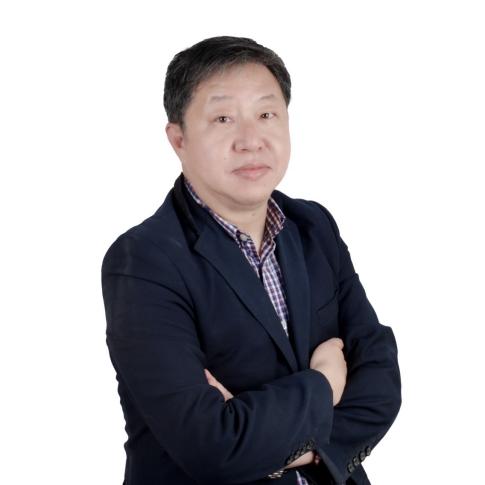 罗兰格高级顾问、高级讲师 集成产品开发IPD专家产品平台与技术管理专家多家企业研发管理培训特聘顾问【专业背景】近17年的软件从业经验，一直从事通讯业软件开发和研发技术管理工作，先后担任过软件开发工程师、IPD项目流程系统工程师（SE）、项目经理、BPM高级经理、研发质量总监等职位。 18年产品研发、研发管理、研发咨询实践经验。在华为任职4年，历任工程师、项目经理、高级项目经理、EPG组长，在3G产品线全程参与IPD流程。在新产品开发、平台研发和研发管理方面积累了丰富的经验作为项目经理，全程参与3G RNC平台DB系统开发（IPD+CMM）。后在展讯通信全程参与SC6600,SC6800系列芯片的开发（IPD+敏捷）；在惠普工作期间，作为TSQO专家组成员，为建立TMMI（测试成熟度模型）做了大量工作，并参与了中国移动，建设银行的测试管理体系建设工作【擅长领域】产品平台与技术管理技术规划与技术预研管理研发项目管理产品测试管理研发质量管理敏捷软件开发等。在深圳、北京、上海、成都等地举办培训课程，提供培训客户涵盖通信、软件、机械、化工、仪器、电器、汽车、航空、材料等行业，培训客户包括中国移动、四川电信、长城汽车、国电南瑞、长城电脑、三菱电梯、聚光科技、中国石油安全技术研究院、铁科院、石化盈科、浪潮信息等公司【部分培训客户】国电南瑞、亚信科技、长城汽车、中通客车、宇通客车、福田汽车、潍柴动力、上海宝信软件、深圳比亚迪微电子、山东鲁光科技、武汉东浦、北京华彩、长城电脑，美菱电器，大唐电信、中国移动总部、吉林移动、河北移动、广西移动、贵州移动、四川电信、国网电科院、正元信息、中联佳裕、山东万博、鲁光信息、广通迅达、伟景行、石化盈科、长春宏达、中国海关、重邮信科、成都吉锐、广州日立电梯、北京华彩、北京蓝讯、升腾资讯、中电华大、西威电子等几百家企业。【主要咨询项目】中国移动总部运营支撑中心测试管理体系咨询：参与了该咨询项目的现状调研、测试管理流程体系设计、组织结构建议、测试工具及平台规划、测试项目管理体系设计、测试绩效管理体系设计、研发KPI体系设计，2012.12月已结项。主要用于中国移动总部运营支撑中心管理华为，亚信，惠普等企业的产品质量和人员管理。建设银行数据中心IT运维管理咨询：参与该咨询项目的现状调研、交接维流程体系设计、产品上线运维关键指标设计、运维故障管理流程。2012.9月已经结项浙江蓝讯软件有限公司（国家安全管理委员会软件定制开发）研发管理体系咨询项目（研发流程体系、技术平台管理工具与模板体系、研发质量管理体系，CMMI项目），任项目组成员，已结项。武汉东浦信息技术有限公司  （东风汽车、东风日产汽车PDM，ERP软件开发）主导了该咨询项目的现状调研、产品开发流程体系设计、技术平台管理工具与模板体系设计等，CMMI项目，任项目经理，已结项。北京石化盈科（电讯盈科与中国石化的合资企业，主要为中国石化开发油品管理软件）研发管理咨询：主导了该咨询项目的现状调研，CMMI项目，主导产品开发流程设计。